Học tập chuyên đề năm 2019 “Xây dựng ý thức tôn trọng Nhân dân, phát huy dân chủ, chăm lo đời sống Nhân dân theo tư tưởng, đạo đức, phong cách Hồ Chí Minh"(TG)-Ban Tuyên giáo Trung ương đã ban hành Hướng dẫn học tập chuyên đề năm 2019“Xây dựng ý thức tôn trọng Nhân dân, phát huy dân chủ, chăm lo đời sống Nhân dân theo tư tưởng, đạo đức, phong cách Hồ Chí Minh". TG trân trọng giới thiệu toàn văn bản Hướng dẫn.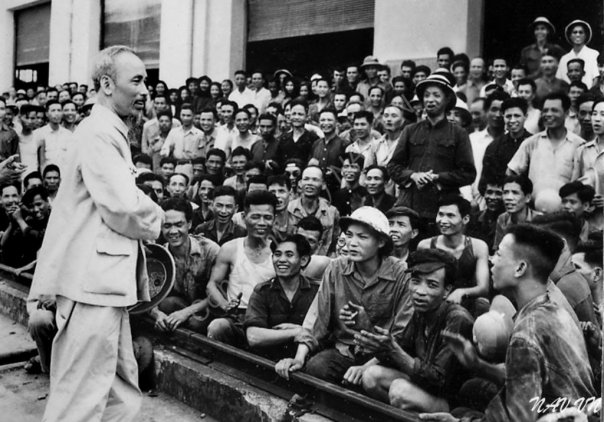 Thực hiện Chỉ thị số 05-CT/TW, ngày 15/5/2016 của Bộ Chính trị và Kế hoạch số 03-KH/TW, ngày 25/7/2016 của Ban Bí thư, Ban Tuyên giáo Trung ương hướng dẫn việc học tập chuyên đề năm 2019 "Xây dựng ý thức tôn trọng Nhân dân, phát huy dân chủ, chăm lo đời sống Nhân dân theo tư tưởng, đạo đức, phong cách Hồ Chí Minh", như sau:1. Mục đích, yêu cầu- Tăng cường việc xây dựng ý thức tôn trọng Nhân dân, phát huy dân chủ, chăm lo đời sống Nhân dân theo tư tưởng, đạo đức, phong cách Hồ Chí Minh trong cán bộ, đảng viên, nhằm tạo động lực to lớn cho công cuộc đổi mới, góp phần đẩy mạnh xây dựng Đảng trong sạch, vững mạnh về chính trị, tư tưởng, tổ chức và đạo đức, xây dựng Nhà nước pháp quyền xã hội chủ nghĩa của dân, do dân, vì dân, củng cố hệ thống chính trị trong giai đoạn hiện nay.- Tiếp tục gắn nội dung học tập và làm theo tư tưởng, đạo đức, phong cách của Hồ Chí Minh với việc xây dựng kế hoạch, chương trình hành động, tổ chức thực hiện có hiệu quả các nghị quyết, chỉ thị, quy định của Trung ương.2. Thời gian và tài liệu- Thời gian thực hiện: Trong năm 2019.- Tài liệu: chuyên đề năm 2019 "Xây dựng ý thức tôn trọng Nhân dân, phát huy dân chủ, chăm lo đời sống Nhân dân theo tư tưởng, đạo đức, phong cách Hồ Chí Minh" do Ban Tuyên giáo Trung ương phối hợp với Học viện Chính trị quốc gia Hồ Chí Minh biên soạn và phát hành.3. Tổ chức thực hiện3.1. Ban Tuyên giáo Trung ương phối hợp với Học viện Chính trị quốc gia Hồ Chí Minh biên soạn tài liệu học tập, phát hành rộng rãi trong Đảng và trong xã hội; tổ chức bồi dưỡng và hướng dẫn báo cáo viên về nội dung chuyên đề tại Hội nghị báo cáo viên tháng 12 năm 2018.3.2. Cấp ủy các cấp lãnh đạo, chỉ đạo, tổ chức nghiên cứu, quán triệt, thực hiện trong cán bộ, đảng viên và nhân dân về những nội dung của chuyên đề: Xây dựng ý thức tôn trọng Nhân dân; phát huy dân chủ; chăm lo đời sống Nhân dân. Ban tuyên giáo tham mưu, giúp cấp ủy cùng cấp chỉ đạo việc tổ chức nghiên cứu, học tập và tuyên truyền cho phù hợp với tình hình, nhiệm vụ cụ thể của ngành, địa phương, cơ quan, đơn vị.Cấp ủy phối hợp với lãnh đạo chính quyền, đoàn thể để lựa chọn những vấn đề hạn chế còn tồn tại có liên quan tới 3 nội dung của chuyên đề: xây dựng ý thức tôn trọng Nhân dân; phát huy dân chủ; chăm lo đời sống Nhân dân của ngành, địa phương, cơ quan, đơn vị để tập trung giải quyết, gắn với kế hoạch thực hiện các chỉ thị, nghị quyết của Đảng, các phong trào thi đua của ngành, địa phương, cơ quan, đơn vị, đặc biệt là, Nghị quyết Trung ương 4, khóa XII “về tăng cường xây dựng, chỉnh đốn Đảng; ngăn chặn, đẩy lùi sự suy thoái về tư tưởng chính trị, đạo đức, lối sống, những biểu hiện "tự diễn biến", "tự chuyển hóa" trong nội bộ”; Nghị quyết Trung ương 6 khóa XII về tăng cường công tác bảo vệ, chăm sóc và nâng cao sức khỏe nhân dân trong tình hình mới; Nghị quyết Trung ương 7, khóa XII về “tập trung xây dựng đội ngũ cán bộ các cấp, nhất là cấp chiến lược, đủ phẩm chất, năng lực và uy tín, ngang tầm nhiệm vụ”; về cải cách chính sách bảo hiểm xã hội; Quy định 08-QĐi/TW, ngày 25/10/2018 của Ban Chấp hành Trung ương khóa XII về “trách nhiệm nêu gương của cán bộ, đảng viên, trước hết là Ủy viên Bộ Chính trị, Ủy viên Ban Bí thư, Ủy viên Ban Chấp hành Trung ương”.Cấp ủy đảng các cấp chịu trách nhiệm kiểm tra, đôn đốc, báo cáo kết quả học tập, làm theo với cấp ủy cấp trên trực tiếp. Các tỉnh ủy, thành ủy, đảng ủy, đảng đoàn, ban cán sự đảng trực thuộc Trung ương tổng hợp kết quả thực hiện báo cáo Ban Bí thư (thông qua Ban Tuyên giáo Trung ương).3.3. Việc nghiên cứu, liên hệ theo chuyên đề, chọn việc làm theo thực hiện ở chi bộ, do chi ủy chịu trách nhiệm xây dựng kế hoạch, tổ chức thực hiện. Từng chi bộ, định kỳ, tổ chức sinh hoạt về những nội dung có liên quan trực tiếp tới nhiệm vụ chính trị của chi bộ và các đảng viên của chi bộ; thảo luận, trao đổi về các giải pháp khắc phục những hạn chế, yếu kém (nếu có) và đề ra phương hướng phấn đấu; đánh giá kết quả làm theo; báo cáo kết quả với cấp ủy cấp trên.Từng đảng viên liên hệ bản thân, xây dựng kế hoạch tu dưỡng rèn luyện, đề ra phương hướng phấn đấu làm theo, giải pháp khắc phục những hạn chế, khuyết điểm của mình trong quá trình công tác, sinh hoạt hàng ngày, trong phong cách làm việc và trong phong cách lãnh đạo (đối với đảng viên giữ cương vị lãnh đạo, quản lý, nhất là với người đứng đầu), chọn một số nội dung cụ thể, đăng ký thực hiện, cuối năm báo cáo kết quả thực hiện với chi bộ.3.4. Đối với các cơ quan, đơn vị quản lý nhà nước, triển khai những nội dung nêu trên trong các hoạt động sinh hoạt định kỳ của cơ quan, đơn vị, chú ý các yêu cầu của Chỉ thị số 27/CT-TTg, ngày 08/9/2016 của Thủ tướng Chính phủ về đẩy mạnh học tập và làm theo tư tưởng, đạo đức, phong cách Hồ Chí Minh; kết hợp với triển khai, thực hiện Kết luận số 114-KL/TW của Ban Bí thư về “Nâng cao hiệu quả công tác dân vận của cơ quan nhà nước các cấp”, Luật Tiếp công dân, Quy chế dân chủ ở cơ sở ; phát huy ý thức tôn trọng nhân dân, dân chủ, chăm lo đến đời sống của nhân dân trong triển khai thực hiện cải cách thủ tục hành chính, các chương trình mục tiêu quốc gia, Chương trình hành động của Chính phủ thực hiện Nghị quyết số 26-NQ/TW; kết hợp với các đợt phát động và tổng kết thi đua.3.5. Đối với các tổ chức cơ sở thuộc Mặt trận Tổ quốc Việt Nam và các tổ chức chính trị - xã hội: xây dựng kế hoạch, hướng dẫn thực hiện những nội dung nêu trên gắn với sinh hoạt kỷ niệm ngày truyền thống, ngày thành lập của ngành mình; tổ chức sinh hoạt câu lạc bộ, tọa đàm, giao lưu gặp mặt; lồng ghép với sinh hoạt văn hoá, văn nghệ; lồng ghép thực hiện chuyên đề với việc thực hiện Quyết định số 217-QĐ/TW, ngày 12/12/2013 của Bộ Chính trị khóa XI về việc ban hành Quy chế giám sát và phản biện xã hội của Mặt trận Tổ quốc Việt Nam và các đoàn thể chính trị - xã hội; Quyết định số 218-QĐ/TW, ngày 12/12/2013 của Bộ Chính trị quy định về việc Mặt trận Tổ quốc và các đoàn thể chính trị - xã hội và nhân dân tham gia góp ý xây dựng Đảng, xây dựng chính quyền và Quy định số 124-QĐ/TW, ngày 02/02/2018 của Ban Bí thư khóa XII về “giám sát của Mặt trận Tổ quốc Việt Nam, các tổ chức chính trị - xã hội và nhân dân đối với việc tu dưỡng, rèn luyện đạo đức, lối sống của người đứng đầu, cán bộ chủ chốt và cán bộ, đảng viên”.3.6. Công tác tuyên truyền về nội dung chuyên đề cần gắn với tuyên truyền kỷ niệm các ngày lễ lớn của đất nước; gắn với các phong trào thi đua yêu nước và tuyên truyền thực hiện các nhiệm vụ của ngành, địa phương, cơ quan, đơn vị; gắn với công tác tuyên truyền kỷ niệm 50 năm thực hiện Di chúc của Người (1969 - 2019); 70 năm Bác viết tác phẩm Dân vận (1949 - 2019); 50 năm tác phẩm “Nâng cao đạo đức cách mạng, quét sạch chủ nghĩa cá nhân” (1969 - 2019).Sau học tập, các đảng viên, đoàn viên, hội viên chủ động tuyên truyền rộng rãi trong nhân dân, trước hết là người thân, những người xung quanh mình về các nội dung chuyên đề, vận động quần chúng tích cực tham gia giám sát việc thực hiện của cán bộ, đảng viên.Ban tuyên giáo các cấp phối hợp với cơ quan có liên quan chỉ đạo cơ quan báo chí, phương tiện truyền thông đại chúng tiếp tục tuyên truyền, tập trung vào những nội dung thiết thực gắn với cơ sở và biểu dương tập thể, cá nhân điển hình trong học tập và làm theo tư tưởng, đạo đức, phong cách của Hồ Chí Minh. Tổ chức thực hiện tốt Kế hoạch số 236-KH/BTGTW của Ban Tuyên giáo Trung ương về Tuyên truyền điển hình tiêu biểu học tập và làm theo tư tưởng, đạo đức, phong cách Hồ Chí Minh gắn với nội dung chuyên đề hằng năm.Cấp ủy các cấp tổ chức tuyên truyền miệng thông qua hệ thống báo cáo viên và tuyên truyền viên, tăng cường giới thiệu về nội dung chuyên đề trong các buổi sinh hoạt chính trị, quán triệt, học tập nghị quyết, nghe nói chuyện thời sự. Tại các hội nghị, tập trung giới thiệu vào những nội dung yêu cầu của phong cách làm việc dân chủ, quần chúng, khoa học, nêu gương của cán bộ đảng viên; phong cách lãnh đạo dân chủ nhưng quyết đoán, sâu sát, khéo dùng người, trọng dụng người tài, cách mạng, khoa học, năng động, sáng tạo của cán bộ lãnh đạo và liên hệ gắn bó với nội dung của chuyên đề, với “Hướng dẫn khung để các cấp ủy, tổ chức đảng trực thuộc Trung ương tiếp tục phát huy vai trò của nhân dân trong đấu tranh, ngăn chặn, đẩy lùi sự suy thoái, “tự diễn biến”, “tự chuyển hóa” trong nội bộ” (ban hành kèm theo Quyết định số 99-QĐ/TW, ngày 03/10/2017 của Bộ Chính trị).Trong quá trình thực hiện chuyên đề, có vấn đề gì phát sinh, đề nghị cấp ủy, cơ quan, đơn vị thông tin kịp thời với Ban Tuyên giáo Trung ương./.